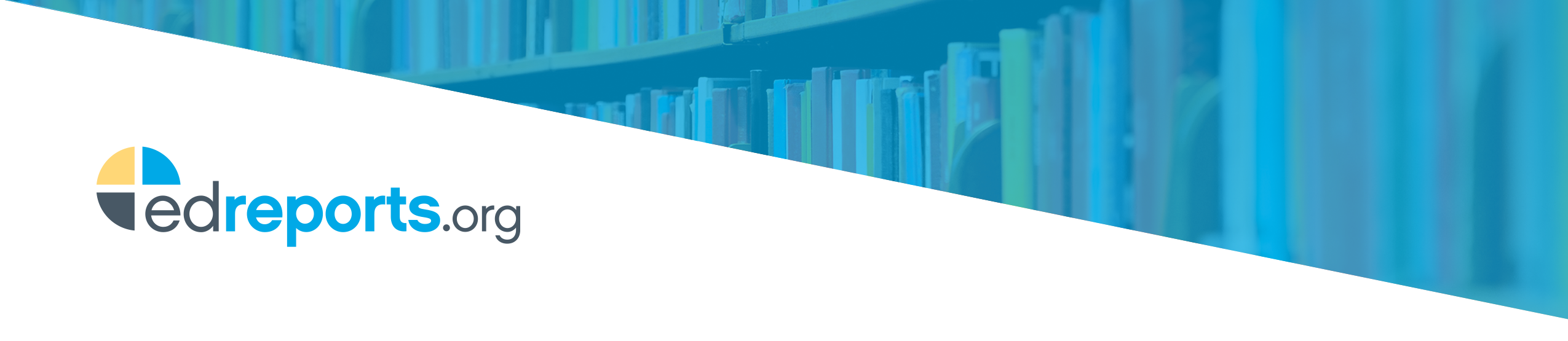 Determine the goals for the implementation of the new materials, including the expectations for use. What are realistic outcomes and what is your timeframe?Determine the goals for the implementation of the new materials, including the expectations for use. What are realistic outcomes and what is your timeframe?Determine the goals for the implementation of the new materials, including the expectations for use. What are realistic outcomes and what is your timeframe?What are your goals for each phase of the implementation of the new materials?Launch (include “getting to know” the materials)Implementation Year 1Implementation Years 2-5What are your goals for each phase of the implementation of the new materials?Launch (include “getting to know” the materials)Implementation Year 1Implementation Years 2-5What are your goals for each phase of the implementation of the new materials?Launch (include “getting to know” the materials)Implementation Year 1Implementation Years 2-5Goals:Goals:Timing:1. Launch 2. Implementation Year 1 3. Implementation Years 2-5 Additional Guiding QuestionsAdditional Guiding QuestionsAdditional Guiding QuestionsWhat are the expectations of use for the new materials (e.g., all teachers will use materials for their core instruction)?How will you communicate the expectations and goals? How does this impact your timeline?What key activities must occur for you to achieve your goals for instructional materials in each phase, short term and long term? Consider the professional learning needed for those leading the implementation as well as how teachers will learn to teach these specific materials.What key activities must occur for you to achieve your goals for instructional materials in each phase, short term and long term? Consider the professional learning needed for those leading the implementation as well as how teachers will learn to teach these specific materials.What key activities must occur for you to achieve your goals for instructional materials in each phase, short term and long term? Consider the professional learning needed for those leading the implementation as well as how teachers will learn to teach these specific materials.PhaseActivitiesTiming1. Launch E.g., professional learning for staff and leaders responsible for training others, training plan for all teachers such as getting to know” the materialsAug.-Nov. 20202. Implementation Year 1 E.g., professional learning to support teachers in learning the new materials (protocols and planning)Quarterly district PL meetings (Aug, Nov, Jan, Apr)3. Implementation Years 2-5 E.g., onboarding plan for new teachers and principalsEvery JulyAdditional Guiding QuestionsAdditional Guiding QuestionsAdditional Guiding QuestionsHow will you continue to check in to ensure these activities are happening?How will you address questions, feedback, and/or resistance to the activities? How might this impact your timeline?Establish the metrics you will use to assess the success of the launch and implementation. What data will you collect to inform you of the progress of your plans?Establish the metrics you will use to assess the success of the launch and implementation. What data will you collect to inform you of the progress of your plans?Establish the metrics you will use to assess the success of the launch and implementation. What data will you collect to inform you of the progress of your plans?PhaseMetricsTiming1. LaunchE.g., 90 percent of site leaders will receive a full day of materials-based training.Aug.-Sept. 20202. Implementation Year 13. Implementation Years 2-5Additional Guiding QuestionsAdditional Guiding QuestionsAdditional Guiding QuestionsHow will your assessments play a role in your implementation metrics? What will each stakeholder group need to know about your launch and implementation plan?